Asunción de María al cielo 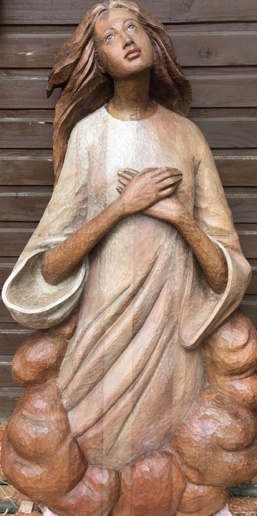 Los textos bíblicos son indirectos y nos muestran a la Virgen María, llena de gracia, en perfecta comunión con Dios, a la cual se le adelantan los méritos de Cristo. Y María está en enemistad con el pecado, por su plenitud de gracia.Gn.3,15: “Pondré enemistad entre ti y la mujer, entre tu linaje y el suyo. Él te aplastará la cabeza y tú le acecharás el talón”.Lc.1,28: “El Ángel entró en su casa y la saludó, diciendo: «¡Alégrate!, llena de gracia, el Señor está contigo»”.Ap.12,1: “Y apareció en el cielo un gran signo: una Mujer revestida del sol, con la luna bajo sus pies y una corona de doce estrellas en su cabeza. Estaba embarazada y gritaba de dolor porque iba a dar a luz”.Concilio Vaticano II:LG n° 59: “Finalmente, la Virgen Inmaculada, preservada inmune de toda mancha de culpa original, terminado el curso de la vida terrena, en alma y cuerpo fue asunta a la gloria celestial y enaltecida por el Señor como Reina del Universo, para que se asemejará más plenamente a su Hijo, Señor de los que dominan (Ap. 19,16) y vencedor del pecado y de la muerte”.LG n° 68: “Entre tanto, la Madre de Jesús, de la misma manera que ya glorificada en los cielos en cuerpo y alma es la imagen y principio de la Iglesia que ha de ser consumada en el futuro siglo, así en esta tierra, hasta que llegue el día del Señor (2Pd. 3,10), antecede con su luz al Pueblo de Dios peregrinante como signo de esperanza y de consuelo”.Los fundamentos bíblicos que son del tipo, anuncio figurados son: El dogma fue proclamado en el año 1950, en la Constitución Apostólica del Sumo Pontífice, santo Papa Pío XII, “Munificentissimus Deus” el 1 de noviembre, que dice: “Proclamamos, declaramos y definimos ser dogma divinamente revelado que”: “… Inmaculatam Deiparam semper Virginem Mariam, expleto terrestres vital cursu, fuisse corpore et anima ad caelestem gloriam assumptam”.“… la Inmaculada Madre de Dios siempre Virgen María, cuando cumpliendo el curso de su vida terrestre, fue en cuerpo y alma asunta a la gloria celestial”.El dogma habla del transito de María a la gloria celestial, pero deja abierto al debate teológico lo que es la muerte o dormición de María, por ende, la Constitución habla del Transito de María, en cuerpo y alma a la gloria del Padre. Más bien también se habla de María como la “generosa Divini Redemptoris Socia”. María posee el privilegio singular del Padre y su fundamente principal que es el único decreto es el de “ser Madre del Salvador”.Cabe decir que la anticipación es lo propio del dogma de la Asunción. Hay que distinguir entre una canonización y el dogma de la Asunción (glorificación corporal. Estadio en que se hallarán los justos después de la resurrección final).Ella es la primicia en la Iglesia del don de la Redención: pre-llamada, pre-justificada y pre-destinada. Signo de esperanza. Participa de la enemistad y de la victoria contra el mal.Don recibido por María por el amor de Cristo a su madre, glorificándola en cuerpo y alma. Los lazos de la maternidad se prolongan en el cielo.Inseparabilidad de María con Cristo en la obra de la redención, asociada de manera eminente a  la victoria de Cristo sobre el pecado, debe estarlo en plena glorificación.Como fin humano, con la proclamación de la Asunción, la Iglesia propone una fiesta para la humanidad, la realización de la esperanza final. Pero además, es la continuación de la cooperación de María a la plena realización de la Iglesia.La figura de la Virgen asunta al cielo se convierte en la clave interpretativa de la dignidad actual y futura del hombre creado a imagen del Hijo y redimido por Él.María glorificada en los cielos es imagen  y comienzo de la Iglesia en plenitud. Con María a comenzado la futura realidad escatológica de la Iglesia. María es el miembro inicial y perfecto de la Iglesia, y es su figura y modelo.	La fiesta de María reina fue introducida en el calendario litúrgico por el santo Padre el Papa san Pio XII en el año 1954. Son inseparables el Rey del Universo y la Reina de toda la creación.	San Juan Damasceno: “Se convirtió en Señora de toda la creación, desde que llegó a ser la madre del Creador”.	Aunque en sentido estricto, propio y absoluto, tan solo Jesucristo es Rey, también María, ya como madre de Cristo, ya como asociada a la obra del divino Redentor, en manera limitada y analógica.1Pd.2,9: “Vosotros en cambio sois un linaje  elegido, un sacerdocio real, una nación. Santa, un pueblo adquirido por Dios para que anunciéis  las proezas del que os llamó de las tinieblas a su luz maravillosa.” (Cf.: Ap.1,6; 5,9-10).Isaías 60, 3Salmo 45, 10. 14 – 16Salmo 138, 8Cantar de los cantaresLas naciones camina-rán a tu luz y los reyes al esplendor de tu aurora.10  Entre tus predilec-tas hay hijas de reyes, la reina a tu derecha, con oro de Ofir.14  Aparece, espléndi-da, la princesa, con ro-pajes recamados en oro;15  vestida de brocados la llevan ante el rey. La siguen las doncellas, sus amigas,16  que avanzan entre risas y alborozo al en-trar en el palacio real.¡Levántate, Yahvé, hacia tu reposo, ven con el arca de tu poder!3, 6 ¿Qué es eso que sube del desierto, como una columna de humo, perfumada de mirra y de incienso y de todos los perfumes exóticos?4, 8 ¡Ven conmigo del Líbano, novia mía, ven desde el Líbano! Des-ciende desde la cumbre del Amaná, desde las cimas del Sanir y del Hermón, desde la gua-rida de los leones, desde los montes de leopardos.6, 9 Pero una sola es mi paloma, mi preciosa. Ella es la única de su madre, la preferida de la que la engendró: al verla, la felicitan las jóvenes, las reinas y concubinas la elogian.